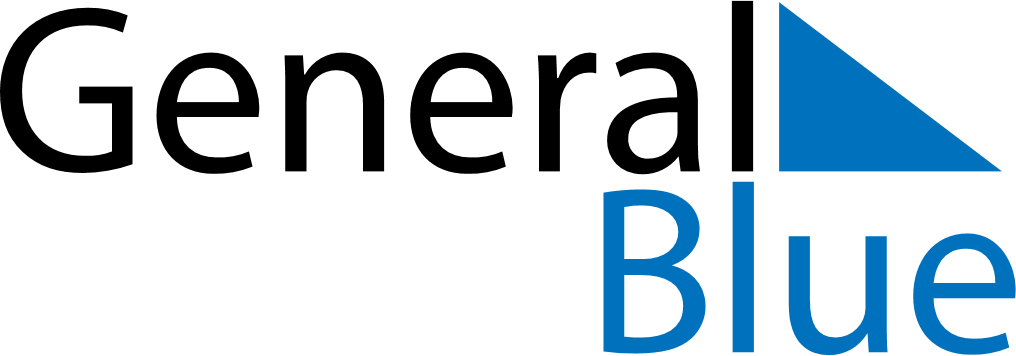 November 1964November 1964November 1964November 1964November 1964SundayMondayTuesdayWednesdayThursdayFridaySaturday123456789101112131415161718192021222324252627282930